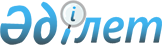 Об утверждении Правил составления плана поставки сжиженного нефтяного газа на внутренний рынок Республики Казахстан
					
			Утративший силу
			
			
		
					Постановление Правительства Республики Казахстан от 5 июля 2012 года № 912. Утратило силу постановлением Правительства Республики Казахстан от 3 апреля 2015 года № 196

      Сноска. Утратило силу постановлением Правительства РК от 03.04.2015 № 196 (вводится в действие со дня его первого официального опубликования).      В соответствии с подпунктом 7) статьи 5 Закона Республики Казахстан от 9 января 2012 года «О газе и газоснабжении» Правительство Республики Казахстан ПОСТАНОВЛЯЕТ:



      1. Утвердить прилагаемые Правила составления плана поставки сжиженного нефтяного газа на внутренний рынок Республики Казахстан.



      2. Настоящее постановление вводится в действие по истечении десяти календарных дней после первого официального опубликования.      Премьер-Министр

      Республики Казахстан                       К. Масимов

Утверждены           

постановлением Правительства

Республики Казахстан    

от 5 июля 2012 года № 912  

Правила

составления плана поставки сжиженного нефтяного газа на

внутренний рынок Республики Казахстан 

1. Общие положения

      1. Настоящие Правила составления плана поставки сжиженного нефтяного газа на внутренний рынок Республики Казахстан (далее - Правила) разработаны в соответствии с подпунктом 7) статьи 5 Закона Республики Казахстан от 9 января 2012 года «О газе и газоснабжении» (далее - Закон).



      2. Правила определяют порядок составления плана поставки сжиженного нефтяного газа на внутренний рынок Республики Казахстан 

(далее – план поставки).



      3. Настоящие Правила не распространяются:



      1) на производителей, проектная мощность производства сжиженного нефтяного газа которых не превышает пять тысяч тонн в год;



      2) на собственников сжиженного нефтяного газа, произведенного за пределами территории Республики Казахстан из сырого газа, добываемого в Республике Казахстан, на основании международных договоров Республики Казахстан;



      3) на лиц, приобретающих сжиженный нефтяной газ для собственных нужд за пределами Республики Казахстан.



      Объемы сжиженного нефтяного газа по данному кругу лиц учитываются в балансе соответствующего региона и в целом по Республике Казахстан как внеплановые.

      Сноска. Пункт 3 с изменением, внесенным постановлением Правительства РК от 24.09.2014 № 1010 (вводится в действие по истечении десяти календарных дней после дня его первого официального опубликования).



      4. В настоящих Правилах применяются следующие понятия:



      1) газосетевая организация - юридическое лицо, осуществляющее эксплуатацию газонаполнительной станции (пункта), групповых резервуарных установок, а также оптовую и розничную реализацию сжиженного нефтяного газа на условиях, установленных законодательством Республики Казахстан о газе и газоснабжении;



      2) поставщик – производитель сжиженного нефтяного газа или собственник сжиженного нефтяного газа, произведенного в процессе переработки принадлежащего ему на праве собственности или иных законных основаниях углеводородного сырья, на которого в соответствии с законодательством Республики Казахстан о газе и газоснабжении и (или) договором о партнерстве в сфере газа и газоснабжения возложена обязанность поставки минимального объема сжиженного нефтяного газа на внутренний рынок;



      3) регион – область и город республиканского значения, столица, в которые по заявкам газосетевых организаций поставляется сжиженный нефтяной газ;



      4) заявка газосетевой организации – письменное обращение газосетевой организации в установленной настоящими Правилами форме о потребности в сжиженном нефтяном газе на определенный период.



      Иные понятия, используемые в настоящих Правилах, применяются 

в соответствии с Законом.

      Сноска. Пункт 4 с изменением, внесенным постановлением Правительства РК от 24.09.2014 № 1010 (вводится в действие по истечении десяти календарных дней после дня его первого официального опубликования).



      5. План поставки ежемесячно разрабатывается уполномоченным органом в целях удовлетворения потребностей внутреннего рынка Республики Казахстан в сжиженном нефтяном газе.



      6. План поставки утверждается уполномоченным органом не позднее двадцать пятого числа месяца, предшествующего планируемому, и в этот же срок направляется поставщику, акимам регионов, городов газосетевым организациям и подлежит размещению на интернет-ресурсе уполномоченного органа.



      7. Правом приобретения сжиженного нефтяного газа, реализуемого 

в соответствии с планом поставки, обладают аккредитованные газосетевые организации. 

2. Порядок представления и рассмотрения заявок регионов и

газосетевых организаций

      8. План поставки разрабатывается на основе заявок, представляемых газосетевыми организациями на предстоящий календарный месяц в уполномоченный орган.



      9. Заявки составляются по форме, согласно приложению 1 к настоящим Правилам, и представляются в уполномоченный орган в период с пятого по пятнадцатое число текущего календарного месяца.



      10. В заявке газосетевой организации указываются:



      1) полное наименование газосетевой организации и ее местонахождение;



      2) наименование ближайшего к ней производителя и его местонахождение;



      3) способ отгрузки и доставки планируемого объема сжиженного нефтяного газа, место разгрузки;



      4) заявляемый объем приобретения сжиженного нефтяного газа с разбивкой по видам (пропан-бутановая фракция, пропан, бутан), партиям и датам отгрузки;



      5) планируемое распределение заявляемого объема по потребителям с разбивкой по районам и категориям и (или) владельцам автогазозаправочных станций и (или) газонаполнительных пунктов.



      11. К заявке прикладывается копия свидетельства* или справка о государственной регистрации/перерегистрации юридического лица.



      Не допускается истребование документов, не предусмотренных настоящими Правилами.

__________________________

      Примечание:* Свидетельство о государственной (учетной) регистрации (перерегистрации) юридического лица (филиала, представительства), выданное до введения в действие Закона Республики Казахстан от 24 декабря 2012 года «О внесении изменений и дополнений в некоторые законодательные акты Республики Казахстан по вопросам государственной регистрации юридических лиц и учетной регистрации филиалов и представительств», является действительным до прекращения деятельности юридического лица.

      Сноска. Пункт 11 в редакции постановления Правительства РК от 02.07.2013 № 671 (вводится в действие по истечении десяти календарных дней после первого официального опубликования).



      12. Не принимаются к рассмотрению уполномоченным органом заявки газосетевых организаций:



      1) не представивших сведения о реализации сжиженного нефтяного газа за месяц, предшествующий текущему, в соответствии с законодательством Республики Казахстан о газе и газоснабжении;



      2) не соответствующих требованиям, предъявляемым к аккредитуемым газосетевым организациям.



      13. Представленные заявки газосетевых организаций рассматриваются уполномоченным органом на предмет обоснованности заявленных к приобретению объемов сжиженного нефтяного газа, исходя из данных мониторинга реализации и потребления товарного, сжиженного нефтяного и сжиженного природного газа.



      14. В случае, если по результатам рассмотрения заявленные объемы превышают экономически и технически обоснованные уровни, уполномоченный орган принимает решение об уменьшении заявленного объема до обоснованного уровня. 

3. Порядок определения объемов и распределения сжиженного

нефтяного газа

      15. Объем сжиженного нефтяного газа, обязательного для реализации на внутреннем рынке Республики Казахстан, определяется уполномоченным органом исходя из потребности внутреннего рынка, рассчитываемого на основе заявок газосетевых организаций с учетом их фактических объемов хранения и реализации сжиженного нефтяного газа в предыдущих периодах.



      16. Объем сжиженного нефтяного газа, обязательного для реализации на внутреннем рынке Республики Казахстан, для каждого поставщика устанавливается в процентном соотношении к общему объему производства сжиженного нефтяного газа поставщиком.



      Процентное соотношение устанавливается единое для всех поставщиков.



      17. Распределение объемов сжиженного нефтяного газа, обязательного для реализации на внутреннем рынке Республики Казахстан, закрепляется в плане поставки по форме согласно приложению 2 к настоящим Правилам.



      18. План поставки содержит:



      1) перечень производителей, собственников сжиженного нефтяного газа, произведенного в процессе переработки принадлежащего им на праве собственности или иных законных основаниях углеводородного сырья;



      2) объем сжиженного нефтяного газа, обязательного для реализации на внутреннем рынке Республики Казахстан;



      3) перечень газосетевых организаций, которым производители, собственники сжиженного нефтяного газа, произведенного в процессе переработки принадлежащего им на праве собственности или иных законных основаниях углеводородного сырья, обязаны реализовывать сжиженный нефтяной газ.

      Сноска. Пункт 18 в редакции постановления Правительства РК от 24.09.2014 № 1010 (вводится в действие по истечении десяти календарных дней после дня его первого официального опубликования).



      19. Распределение сжиженного нефтяного газа между регионами осуществляется уполномоченным органом в зависимости от географического расположения поставщика и газосетевой организации.

      Сноска. Пункт 19 в редакции постановления Правительства РК от 24.09.2014 № 1010 (вводится в действие по истечении десяти календарных дней после дня его первого официального опубликования).



      19-1. Распределение сжиженного нефтяного газа между газосетевыми организациями осуществляется поставщиком на основании плана поставки.

      Сноска. Правила дополнены пунктом 19-1 в соответствии с постановления Правительства РК от 24.09.2014 № 1010 (вводится в действие по истечении десяти календарных дней после дня его первого официального опубликования).



      20. Если на территории региона расположены объекты по производству и хранению сжиженного нефтяного газа двух и более поставщиков, распределение осуществляется между такими поставщиками пропорционально.



      21. Для поставщиков, осуществляющих производство пропана, доля пропана в общем объеме сжиженного нефтяного газа, обязательного для реализации на внутреннем рынке Республики Казахстан, устанавливается уполномоченным органом.



      22. Распределение пропана осуществляется между регионами, определяемыми уполномоченным органом.

      Сноска. Пункт 22 в редакции постановления Правительства РК от 24.09.2014 № 1010 (вводится в действие по истечении десяти календарных дней после дня его первого официального опубликования).



      23. В случае возникновения у поставщика неотгруженных объемов сжиженного нефтяного газа, обязательного для реализации на внутреннем рынке Республики Казахстан, в связи с отказом газосетевой организации от приобретения сжиженного нефтяного газа, такой поставщик вправе осуществить реализацию неотгруженных объемов иным лицам с предварительным уведомлением уполномоченного органа.



      Отказом газосетевой организации от приобретения сжиженного нефтяного газа признаются:



      1) письмо в адрес поставщика, подписанное уполномоченным лицом газосетевой организации, об отказе от приобретения либо об отказе от получения оплаченного сжиженного нефтяного газа;



      2) отсутствие в течение десяти календарных дней ответа газосетевой организации на письменный запрос поставщика о заключении договора поставки, об оплате либо отгрузке сжиженного нефтяного газа.



      24. Газосетевая организация осуществляет реализацию сжиженного нефтяного газа, приобретенного в рамках плана поставки, потребителям и (или) владельцам автогазозаправочных станций и (или) газонаполнительных пунктов в регионах в соответствии с представленной заявкой.

Приложение 1                

к Правилам составления плана        

поставки сжиженного нефтяного        

газа на внутренний рынок          

Республики Казахстан            ________________________

________________________

(наименование уполномоченного органа)

________________________

________________________

________________________

(наименование и местонахождение газосетевой организации,

номер и дата свидетельства об аккредитации)

Заявка

на поставку сжиженного нефтяного газаЗаявленный период ________________________

                (календарный год, месяцы)Объем поставки всего, кг ______________________

из них партиямиСпособ доставки _______________________________________________

      (ж/д либо автомобильным транспортом – отдельно для каждого

                             поставщика)

Место разгрузки _______________________________________________Руководитель ___________________

М.П.

Приложение 2                

к Правилам составления плана        

поставки сжиженного нефтяного        

газа на внутренний рынок          

Республики Казахстан            

Форма

             План поставки сжиженного нефтяного газа 

            на внутренний рынок Республики Казахстан

                на _____ (месяц) ________ (года)      Сноска. План в редакции постановления Правительства РК от 24.09.2014 № 1010 (вводится в действие по истечении десяти календарных дней после дня его первого официального опубликования).

Приложение 3                

к Правилам составления плана поставки  

сжиженного нефтяного газа на      

внутренний рынок Республики Казахстан

форма 

Сведения поставщика по поставке сжиженного газа с разбивкой по

газосетевым организациям и регионам      Ответственный работник         подпись           Ф.И.О.

Приложение 4                

к Правилам составления плана поставки  

сжиженного нефтяного газа на      

внутренний рынок Республики Казахстан 

Информация поставщика по импорту сжиженного газа в 20__году

по состоянию на ___ __________ 20__ года

_______________________________

(наименование поставщика)                                                      тонн      продолжение таблицы       

Примечание:
					© 2012. РГП на ПХВ «Институт законодательства и правовой информации Республики Казахстан» Министерства юстиции Республики Казахстан
				№ партии/

периодыОбъем газа в

партии, кгМарка (ПТ,

ПБТ, БТ)ПоставщикДата отгрузки

поставщикаИТОГО по

году№ п/пНаименование поставщика,

местонахождениеРегионОбъем

сжиженного

нефтяного

газа к

поставке

для

региона,

тоннНаименование

газосетевых

организаций,

местонахождениеС разбивкой

по маркам и партиям

для каждого регионаС разбивкой

по маркам и партиям

для каждого регионаС разбивкой

по маркам и партиям

для каждого регионаДата

отгрузки

каждой

партииМесто

отгрузки,

способ

доставки№ п/пНаименование поставщика,

местонахождениеРегионОбъем

сжиженного

нефтяного

газа к

поставке

для

региона,

тоннНаименование

газосетевых

организаций,

местонахождениебутан

техническийпропан-

бутан

техническийпропан

техническийДата

отгрузки

каждой

партииМесто

отгрузки,

способ

доставки12345678910№

п.п.ОбластьГазо-

сетевая

органи-

зацияПоставка, тоннаПоставка, тоннаПоставка, тоннаПоставка, тоннаПоставка, тоннаПоставка, тоннаПоставка, тоннаПоставка, тонна№

п.п.ОбластьГазо-

сетевая

органи-

зацияпланзаконтрактованоопла-

ченоотгру-

жено

по

плану% отгруз-

ка

вне

планавсего

отгру-

жено%12345678=7/4910=7+910/41Акмо-

линская

областьВсегонаиме-

нование

газо-

сетевой

органи-

зации 1наиме-

нование

газо-

сетевой

органи-

зации 2…наиме-

нование

газо-

сетевой

органи-

зации nОбласти и городовЯнварьФевральМартАпрельМайИюньАкмолинская Карагандинская ВКО Атырауская ЗКО ЮКО Павлодарская МангистаускаяКостанайская СКО Жамбылская Алматинская Кызылординская Актюбинская г. Астана г. АлматыВсегоИюльАвгустСентябрьОктябрьНоябрьДекабрьС начала

года